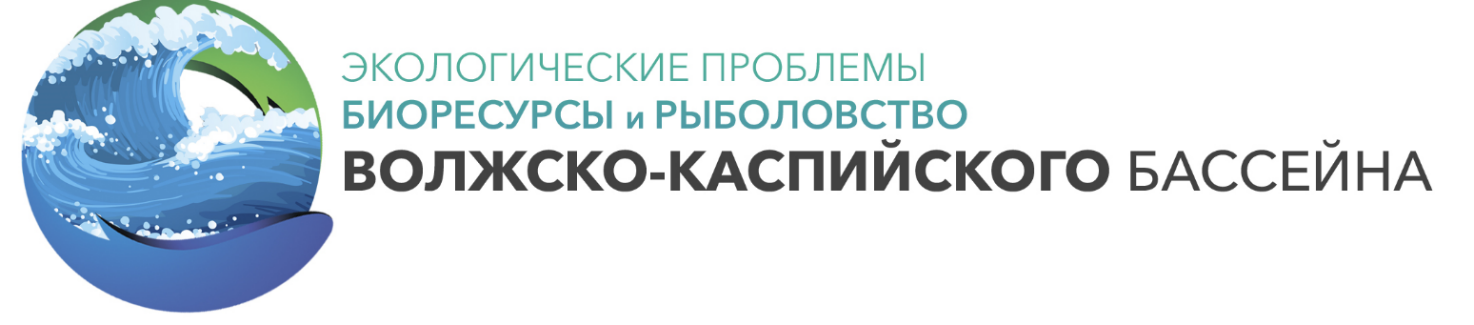 Международная Web Конференция28-29 апреля 2021 года Настоящим мы подтверждаем наше согласие с Условиями участия.   Дата заполнения_____________ Подпись__________ /__________________/ м.п.Пожалуйста, отправьте Заявку на участи в Оргкомитет Международной Web Конференциидо 10 февраля 2021 года по e-mail: caspiancouncil@mail.ru, ndlevshina@mail.ruКонтактные лица: Левшин Илья Сергеевич (+79996679005), Ковтун Виктор Владимирович (+79161319059).www.caspiansovet.ruЗАЯВКАна участие представителей научных учреждений и некоммерческих организацийс пакетом«Дистанционное участие без выступления»ЗАЯВКАна участие представителей научных учреждений и некоммерческих организацийс пакетом«Дистанционное участие без выступления»ЗАЯВКАна участие представителей научных учреждений и некоммерческих организацийс пакетом«Дистанционное участие без выступления»ЗАЯВКАна участие представителей научных учреждений и некоммерческих организацийс пакетом«Дистанционное участие без выступления»ОрганизацияПочтовый и юридический адрес организации (с индексом)Фамилия, имя, отчество  участника:Ученое звание, ученая степень участника:Должность в компании/организацииучастника:Контактная информация участника:СайтТелефоныE-mailКонтактное лицо:(тел, моб.т., эл.почта)ПАКЕТ «Дистанционное участие без выступления» включает: дистанционное участие в работе сессий, "круглых столов", размещение информации об организации на www.caspiansovet.ru;  предоставление доступа к информационным материалам КонференцииПАКЕТ «Дистанционное участие без выступления» включает: дистанционное участие в работе сессий, "круглых столов", размещение информации об организации на www.caspiansovet.ru;  предоставление доступа к информационным материалам КонференцииПАКЕТ «Дистанционное участие без выступления» включает: дистанционное участие в работе сессий, "круглых столов", размещение информации об организации на www.caspiansovet.ru;  предоставление доступа к информационным материалам Конференциибесплатно